MARSZAŁEK WOJEWÓDZTWA PODKARPACKIEGO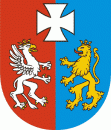 OS-I.7222.75.4.2022.BK						Rzeszów, 2022-10-26 POSTANOWIENIEDziałając na podstawie: art. 113 § 1 ustawy z dnia 14 czerwca 1960 r. Kodeks postępowania administracyjnego (t.j. Dz. U. z 2022 r. poz. 2000),po rozpatrzeniu wniosku EKO-CENTRUM Sp. z o.o., al. Wojska Polskiego 13A,32-650 Kęty z dnia 4 października 2022 r. znak: L.dz.13/2022/ND w sprawie sprostowania oczywistej omyłki zaistniałej w decyzji Marszałka Województwa Podkarpackiego z dnia 27 września 2022 r. znak: OS-I.7222.75.4.2022.BK (tekst jednolity) udzielającej Spółce pozwolenia zintegrowanego na prowadzenie instalacji wtórnego wytopu aluminium o  zdolności produkcyjnej powyżej 20 ton wytopu na dobę,postanawiamsprostować oczywistą omyłkę w decyzji Marszałka Województwa Podkarpackiego z  dnia 27 września 2022 r. znak: OS-I.7222.75.4.2022.BK (tekst jednolity) udzielającej EKO-CENTRUM Sp. z o.o., al. Wojska Polskiego 13A, 32-650 Kęty pozwolenia zintegrowanego na prowadzenie instalacji wtórnego wytopu aluminium o zdolności produkcyjnej powyżej 20 ton wytopu na dobę; w następujący sposób:W punkcie III.3.1. w Tabeli 7 w wierszu Lp. 12 jest:a powinno być:UZASADNIENIEPismem z dnia 4 października 2022 r., znak: L.dz.13/2022/ND Spółka: EKO-CENTRUM Sp. z o.o., al. Wojska Polskiego 13A, 32-650 Kęty wystąpiła z wnioskiem o sprostowanie oczywistej omyłki, polegającej na wpisaniu błędnego sposobu magazynowania odpadów o kodzie 10 10 99, która wystąpiła w decyzji Marszałka Województwa Podkarpackiego z dnia 27 lipca 2010 r. znak: RŚ.VI.MH.7660/46-1/10.Po przeanalizowaniu treści decyzji z dnia 27 września 2022 r. znak: OS-I.7222.75.4.2022.BK (tekst jednolity) ustalono, że faktycznie zaistniała oczywista omyłka pisarska polegająca na powieleniu sposobu magazynowania odpadu występującego w poprzednim wersie tabeli. Błąd ten zaistniał pierwotnie w decyzji z dnia 27.07.2010 r. znak: RŚ.VI.MH.7660/46-1/10, która została wygaszona ww. decyzją.Zgodnie z art. 217 ustawy Poś decyzja z dnia 27 września 2022 r. znak: OS-I.7222.75.4.2022.BK została wydana w celu ujednolicenia tekstu obowiązującego pozwolenia, z uwzględnieniem wszystkich zmian wprowadzonych do tego pozwolenia od dnia jego wydania, a jednocześnie stwierdza wygaśnięcie dotychczasowego pozwolenia. W związku z powyższym opisany błąd w treści decyzji Marszałka Województwa Podkarpackiego z dnia 27 września 2022 r. znak: OS-I.7222.75.4.2022.BK stanowi oczywistą omyłkę pisarską i podlega sprostowaniu na podstawie art. 113 Kpa.Uwzględniając powyższe postanowiono jak w osnowie.PouczenieNa niniejsze postanowienie przysługuje stronie prawo wniesienia zażalenia do Ministra Środowiska w Warszawie w terminie 7 dni od daty doręczenia, za pośrednictwem Marszałka Województwa Podkarpackiego.Z upoważnieniaMARSZAŁKA WOJEWÓDZTWA PODKARPACKIEGODYREKTORDEPARTAMENTU OCHRONY ŚRODOWISKAOtrzymują:EKO – CENTRUM Sp. z o.o.al. Wojska Polskiego 13A, 32-650 KętyEKO – CENTRUM Sp. z o.o., Oddział Nowa Dębaul. Metalowca 21, 39-460 Nowa Dębaa/a OS-I12.10 10 99Inne niewymienione odpadyDo czasu ostygnięcia, po usunięciu z pieców odpad będzie magazynowany w pojemnikach metalowych (zgarownikach) na hali produkcyjnej – magazyn B1-1 lub pod zadaszeniem (wiatą). Następnie odpad będzie magazynowany szczelnych workach BIG – BAG w hali magazynowej D w miejscu wydzielonym, opisanym kodem i nazwą odpadu. Hala magazynowa posiadać będzie utwardzoną nawierzchnię.12.10 10 99Inne niewymienione odpadyDo czasu ostygnięcia, po usunięciu z pieców odpad będzie magazynowany w pojemnikach metalowych (zgarownikach) na hali produkcyjnej – magazyn B1-1 lub pod zadaszeniem (wiatą). Następnie odpad będzie magazynowany w hali magazynowej D w miejscu wydzielonym, opisanym kodem i nazwą odpadu. Hala magazynowa posiadać będzie utwardzoną nawierzchnię.